AGE OF COLONIZATION UNIT TEST STUDY GUIDEDirections: Using your interactive notebook and resources from class, please answer each question to the best of your ability. We will go over the study guide in class on the day before the test. Vocabulary: Define the following terms. Encomienda System: legal system to organize labor; slavery Triangular Trade Route  trade between Europe, the Americas, and AfricaGlobalization interaction of people around the world Middle Passage voyage in which Africans were forced to go to Americas Exploitation  when a country takes advantage of another’s resources for their own benefit“Mother Country”  a country that has set up colonies in another land Mercantilism  when a mother country exports more than it imports; the mother country gets wealthy off the colonies Inferior vs. Superior Inferior: less than Superior: better than  Indigenous  native populations of an area Causes and Effects of Colonization What are the three main motivations for colonization? How did each motivator encourage Conquistadors to conquer new land?   Gold: want money  Glory: want fame/power God : spread religion(Christianity) Name the effects of colonization on both Europe and the Native people. Europeans:  wealthy; land; POWER Native Americans: diseases and death; new resources Colonization: Name the advantages and disadvantages of BOTH the Europeans(Spaniards) and the Natives in conquering of the New World. Europeans Advantages: better armor; iron swords; gunsDisadvantages: did not know the land Native Americans Advantages: they knew the land/environment Disadvantages inferior weapons; were not immune to diseaseWho has the most power in the Encomienda System? Who has the least power? Peninsulares had the most power; slaves/labor class had the least amount of power(Natives and Africans) Conquistadors: Compare and Contrast the conquests of Cortes and Pizarro. Cortes: Aztec Empire; Present-day Mexico; Moctezuma Pizarro: Incan Empire; Present-day Peru; Atahualpa Slave Trade: 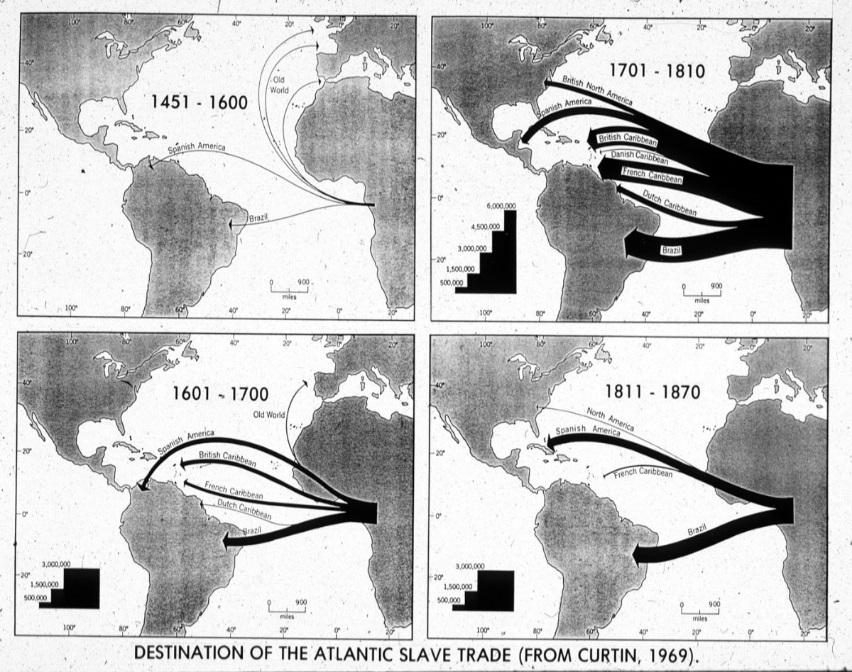 Use the image to answer: Where were most slaves sent? The Americas What years saw the largest amount of slaves sent to the New World?  1701-1810  Describe the conditions of the Middle Passage.Unsanitary; cramped quarters; diseases; malnutrition